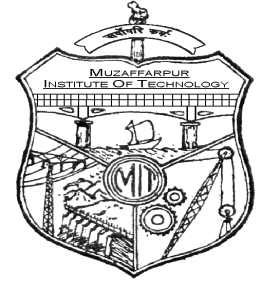 MUZAFFARPUR INSTITUTE OF TECHNOLOGYMUZAFFARPUR-842003
(Under the Department of Science & Technology Govt. of Bihar, ) Subject: Object Oriented Programming 						M.M=20Q1) Write a C++ program to find the factorial of entered prime number.